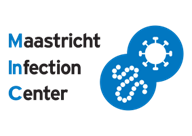 Concept-jaarprogramma 2020 van de MINC-symposia: Symposium 13 februari 2020 (NH Hotel Maastricht)Onderwerp: antibiotica  									                   Titel: “Heilige huisjes van antibiotica”			                             		 Avondvoorzitter: dr. S. van Mens, MUMC+ Doelgroepen: huisartsen, kinderartsen, internisten(-infectieziekten), moleculair medisch microbiologen, artsen-microbioloog,  artsen-infectieziektebestrijding (GGD), ziekenhuisapothekers, verpleegkundigen(specialisten), deskundigen infectiepreventie*	Urineweginfecties in de eerste lijn, UM Spreker: Dr. Eefje de Bont* 	Duur van de kuur  
	Spreker: prof. dr. Jan Prins, AMC Amsterdam * 	Intraveneuze antibiotica in het ziekenhuis: one size fits all ? Spreker: Dr. Nynke Jager, Radboud MC, NijmegenSymposium 18 juni 2020 (Van der Valk Maastricht)Onderwerp: Tuberculose 								                  Titel: “TB or not TB”										 Avondvoorzitter: dr. Astrid Oude Lashof, MUMC+Doelgroepen: huisartsen, kinderartsen, internisten(-infectieziekten), MDL artsen, neurologen,  artsen-microbioloog, medisch moleculair microbiologen, artsen-infectieziektenbestrijding (GGD), deskundigen infectiepreventie, dierenartsen.* 	klinische casus 
	Spreker: dr. Selwyn Lowe, internist-infectioloog, MUMC+*	Limburgse epidemiologie (impact van immigratie?)
	Spreker: dr. Roald Gerritse, arts-infectieziekten, GGD-ZL*	tuberculose en HIV in Zuid Afrika, en bij de WHO   
	Spreker: prof . dr. Remco Peters, University of Pretoria, Zuid Afrika * 	Infecties door NTM (non-tuberculous mycobacteria) in Nederland 				Spreker: dr. Jakko van Ingen, Radboud MC, Nijmegen Symposium 24 september 2020 (Van der Valk te Maastricht)Onderwerp: Immuundeficiënties en infecties						                           Titel: “Gevoeligheden bij infecties”				                			 Avondvoorzitter: dr. Selwyn Lowe, MUMC+Doelgroepen: kinderartsen, huisartsen, internisten(-infectioloog), moleculair medisch microbiologen artsen-microbioloog, artsen-infectieziektebestrijding (GGD), ziekenhuisapothekers, deskundigen infectiepreventie  * 	Primaire immuundeficiëntie. 							                     Spreker: Dr. Gijs van Well, kinderarts-infectioloog/immunoloog, Maastricht UMC+* 	Zorgstraat “Immuunstoornis” (incl. biologicals en asplenie). 				Spreker: Dr. J. Potjewijd, internist-klinisch immunoloog, Maastricht UMC+* 	Soliede orgaantransplantatie. 								Spreker: Dr. Maarten Christiaans, internist-nefroloog, Maastricht UMC+* 	Autologe en allogene stamceltransplantatie. 						Spreker: Dr. Astrid Demandt, internist-hematoloog, Maastricht UMC+Symposium 19 november (NH Hotel Maastricht)Onderwerp:  Klimaatverandering en infecties 							                    Titel: “Klimaatverandering als game changer in infectieziekten ?”				                            Avondvoorzitter: prof. dr. Christian Hoebe, GGD-ZL en MUMC+ Doelgroepen: kinderartsen, huisartsen, internisten(-infectioloog, immunoloog), reumatologen, longartsen,  moleculair medisch microbiologen,  artsen-microbioloog, artsen-infectieziektebestrijding (GGD), ziekenhuisapothekers , deskundigen infectiepreventie, dierenartsenCyanobacterie (blauwalg)Naam spreker volgt Door teken overgedragen infecties Naam spreker volgt Door muggen overgedragen infecties Naam spreker volgt  (Dr M. van Wolfswinkel of Dr Q. der Mast of em. Prof. dr. R Sauerwein) Sprekers genoemd Hein Sprong, Marita Bax (entomoloog), prof. dr. Marion Koopmans, : volgt	